                                                                                                                      Wilkowice,  04.05.2022 r.OS.6220.10.2021DECYZJA  O  ŚRODOWISKOWYCH  UWARUNKOWANIACH              Na podstawie art. 104 ustawy z dnia 14 czerwca 1960 r. – Kodeks postępowania administracyjnego     (j.t. Dz. U. z 2021 r. poz. 735), § 3 ust. 1 pkt  62 rozporządzenia Rady Ministrów  z dnia 10 września  2019 r.                  w sprawie określenia rodzajów przedsięwzięć mogących znacząco oddziaływać na środowisko  (j.t. Dz. U.                    z 2019 r. poz. 1839); oraz art. 71, 72, 75, 85 ust. 1, ust. 2, ust.3 ustawy z dnia 3 października 2008 r.                               o udostępnianiu informacji  o środowisku i jego ochronie, udziale społeczeństwa  w ochronie środowiska oraz                 o ocenach oddziaływania na środowisko (j.t. Dz.U. z 2021 r. poz. 2373) w oparciu o przedstawioną dokumentację,   po rozpatrzeniu wniosku z 21.12.2021 r. Justyny Pogan będącej pełnomocnikiem Wójta Gminy Wilkowicestwierdzam brak potrzeby przeprowadzenia oceny oddziaływania na środowiskoorazokreślam środowiskowe uwarunkowania zgody na realizację przedsięwzięcia polegającego na„budowie /rozbudowie/ przebudowie dróg publicznych ul. Do Lasku, ul. Do Boru,                            ul. Sosnowej,  ul. Wspólnej, ul. Spacerowej, ul. Sportowej wraz z budową zintegrowanego układu szlaków rowerowych w miejscowości Wilkowice”.Zakres planowanego przedsięwzięcia Budowa, rozbudowa i przebudowa ul. Do Lasku (odc. ok. 1025 m), ul. Do Boru (odc. ok. 500 m), ul. Sosnowej (odc. ok. 740 m), ul. Wyzwolenia (odc. ok. 43 m), ul. Spacerowej (odc. ok. 428 m), ul. Sportowej (odc. ok. 285 m), ul. Wypoczynkowej (odc. ok. 33 m)                             i ul. Szczyrkowskiej (odc. ok. 24 m) wraz z budową zintegrowanego układu szlaków rowerowych w gminie Wilkowice, w miejscowościach: Wilkowice oraz częściowo Bystra                  i Meszna.Warunki korzystania ze środowiska w fazie realizacji przedsięwzięcia Regionalny Dyrektor Ochrony Środowiska w Katowicach w postanowieniu WOOŚ.4220.4.2022.AM.3 z 05.04.2022 wskazał na konieczność określenia w decyzji                      o środowiskowych uwarunkowaniach następujących warunków na etapie realizacji przedsięwzięcia:2.1 Zaplecza budowy oraz bazy materiałowo-sprzętowe należy lokalizować w pasie budowlano - montażowym, poza zasięgiem rzutu pionowego koron drzew i co najmniej                   w odległości 2 m na zewnątrz od tego zasięgu, a także poza obszarami określonymi                  w tabeli nr 1.Tabela nr 1W celu ochrony przed nieumyślnym niszczeniem płatów siedlisk przyrodniczych nieprzeznaczonych do zniszczenia, w trakcie realizacji przedsięwzięcia, należy:oznakować chronione siedliska przyrodnicze w lokalizacjach określonych poniżej, znajdujące się na granicy pasa montażowego, na długości ich występowania, z 2 m marginesem, po obu stronach:- ul. Sosnowa km 0+315 - 0+500, strona prawa,- ul. Do Lasku km 1+050 - 1+100, strona lewa,  - ul. Do Lasku km 0+720 - 0+850, strona lewa;oznakowanie należy wykonać przy użyciu dobrze widocznej, jaskrawej, dwukolorowej taśmy ostrzegawczej o szerokości 7 - 10 cm wraz z informacją                   o lokalizacji terenu cennego przyrodniczo, taśmę wygrodzeniową należy usunąć                  po zakończeniu realizacji inwestycji;szczegółową lokalizację i długość wygrodzenia określi botanik pełniący nadzór przyrodniczy;w celu zachowania niezmienionych warunków hydrologicznych cennych siedlisk przyrodniczych, w przypadku konieczności odwodnienia powierzchniowego lub odwodnienia wykopów w ich rejonie, należy uniemożliwić spływ wody w kierunku płatów siedliska poprzez zastosowanie grodzi w postaci worków z piaskiem lub osadnika tymczasowego.2.3 Przed rozpoczęciem prac ziemnych, należy ściągnąć warstwę humusową w celu późniejszego, wtórnego wykorzystania. Humus należy składować w pryzmach, tak aby uniknąć jego zmieszania z warstwą macierzystą ziemi (martwicą). Powierzchnie pryzm wykonać jako lekko wklęsłe, co zapewni lepsze przyjmowanie wód opadowych.2.4 Prace związane z umocnieniem koryta cieku Mesznianka należy prowadzić przy niskich stanach wód i niezahamowanym przepływie wody tj. z zachowaniem przepływu biologicznego, w sposób minimalizujący zanieczyszczenie i zamulenie płynących wód, spowodowane naruszeniem osadów dennych i zboczowych.2.5 Ukształtowanie dna na umacnianym odcinku potoku Mesznianka należy wykonać przy użyciu materiału naturalnego np. narzutu kamiennego. Nie dopuszcza się używania gabionów, zastosowanie narzutu kamiennego możliwe jest wyłącznie bez użycia siatki.W celu zminimalizowania wpływu zaplanowanych prac na drzewa nieprzeznaczone             do wycinki należy:1) pnie drzew, gdzie w rejonie rzutów ich koron konieczne będzie wykonywanie prac ziemnych, budowlanych oraz ruch pojazdów, zabezpieczyć przez szczelne oszalowanie deskami, wypełniając przestrzeń pomiędzy pniem, a deską materiałem amortyzującym (np. matami słomianymi, jutą), deski mocować bez użycia gwoździ, wysokość szalowania ok. 2 m, do wysokości dolnych gałęzi korony, dolną krawędź opierać na podłożu, nie zaś na nabiegach korzeniowych, 2) zachowane drzewa znajdujące się  w bezpośrednim sąsiedztwie robót budowlanych, gdzie nie są planowane prace/przejazdy sprzętu mechanicznego w obrębie rzutu koron, wygrodzić trwałym ogrodzeniem o wysokości 1,5 m. Ewentualne prace prowadzone  w strefie korzeniowej (od pnia drzewa do 2 m od obrysu korony) należy wykonywać ręcznie,3) korzenie odsłonięte w czasie wykopów należy, w miarę możliwości ręcznie wpuścić głębiej i zabezpieczyć przed wysychaniem i przymrozkami, np. poprzez zastosowanie osłon jutowych, a wykopy w pobliżu drzew niezwłocznie zasypać                 po zakończeniu prac. W przypadku przerw w pracy wykopy należy tymczasowo zasypać lub przykryć korzenie matami słomianymi, aby przeciwdziałać ich wysychaniu. W warunkach grożących przesuszeniem korzeni drzewa należy podlewać i utrzymywać korzenie w odpowiedniej wilgotności. Niedopuszczalne jest obcinanie korzeni szkieletowych drzew,4) w obrębie rzutu korony nie można magazynować materiałów chemicznych, budowlanych i ziemi z powstałych wykopów, stosować otwartego ognia, lokalizować placów manewrowych i miejsc postoju sprzętu ciężkiego, 5) po zakończeniu prac zabezpieczenia drzew należy zdemontować.2.7 W celu ochrony przed rozprzestrzenianiem się inwazyjnych gatunków roślin zakazuje się składowania mas ziemnych w odległości mniejszej niż 10 m od koryt cieków.2.8 W przypadku, gdy przed rozpoczęciem prac ziemnych w granicach pasa budowlano-             -montażowego zostaną stwierdzone, skupiska obcych gatunków inwazyjnych roślin należy:1) oznakować skupiska obcych inwazyjnych gatunków roślin w terenie,2) usunąć rośliny metodą mechaniczną — koszenie ręczne (kosa tradycyjna, kosa spalinowa, maczeta, sekator), poprzez co najmniej 3-krotne ich koszenie  w ciągu roku (w połowie maja, w połowie lipca i połowie września),3) dokładnie zebrać skoszoną biomasę do foliowych worków lub innych szczelnych opakowań, pojemników itp., a następnie wywieźć ją i zutylizować,4) ziemię zawierającą części podziemne, czy inne elementy rośliny, przekazać jako odpad i nie wykorzystywać w celu uporządkowania terenu, 5) klasyfikacji przydatności ziemi do powtórnego wykorzystania w kontekście występowania elementów roślin inwazyjnych powinien dokonać nadzór botaniczny.2.9 Wycinkę drzew i krzewów przeprowadzić poza okresem lęgowym ptaków, przypadającym w terminie od 1 marca do 15 października. Dopuszcza się przeprowadzenie wycinki w okresie lęgowym, lecz po uprzednim potwierdzeniu przez specjalistę ornitologa braku lęgów gatunków chronionych. Kontrolę zajęcia siedlisk przeprowadzić należy nie wcześniej niż 5 dni przed rozpoczęciem prac. W przypadku wykrycia lęgów gatunków chronionych należy zaprzestać wycinki do czasu stwierdzenia przez nadzór ornitologiczny wyprowadzenia młodych z gniazda.2.10 Prace przygotowawcze przed rozpoczęciem inwestycji należy prowadzić                 po uprzednim sprawdzeniu przez nadzór przyrodniczy, czy na powierzchni terenu objętego oddziaływaniem nie znajdują się siedliska oraz stanowiska chronionych roślin                i zwierząt, w tym gniazd na ziemi. W przypadku ich stwierdzenia nadzór przyrodniczy zadecyduje o dalszym sposobie postępowania tj. m.in. o przesadzeniu/przeniesieniu ich               w odpowiednie miejsca poza teren objęty przedsięwzięciem oraz o konieczności uzyskania zezwolenia na czynności podlegające zakazom.2.11 Drzewa przeznaczone do usunięcia o pierśnicy powyżej 50 cm należy skontrolować pod kątem wykorzystywania ich jako schronienia letnie oraz zimowe nietoperzy oraz siedliska bezkręgowców. Kontrola powinna zostać przeprowadzona przez specjalistę chiropterologa oraz entomologa z nadzoru przyrodniczego, na maksymalnie 5 dni przed rozpoczęciem prac. W przypadku stwierdzenia siedlisk nietoperzy i chronionych owadów, usunięcie drzew możliwe będzie po uzyskaniu zezwolenia na realizację czynności zakazanych w stosunku do chronionych gatunków zwierząt.2.12 W celu ochrony przed nieumyślnym zabijaniem zwierząt w trakcie prowadzenia prac budowlanych:	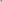 1) przed przystąpieniem do wykonywania prac terenowych wszyscy pracownicy powinni zostać przeszkoleni i poinformowani o sposobie postępowania w przypadku stwierdzenia na terenie budowy zwierząt,2) prace muszą być prowadzone w sposób umożliwiający spontaniczne przemieszczanie się zwierząt ze stref zagrożenia np. poprzez skarpowanie wykopów, które ułatwi wydostawanie się z nich uwięzionych zwierząt lub zastosowanie punktowych pochylni (z desek) umożliwiających opuszczenie wykopu przez zwierzęta, w miejscach wskazanych przez nadzór herpetologiczny,3) prace należy prowadzić w sposób niepowodujący powstawania zastoisk i zalewisk, które mogą być wykorzystywane przez płazy, jako siedliska lęgowe,4) plac budowy należy skutecznie zabezpieczyć wygrodzeniem tymczasowym, zlokalizowanym w przebiegu linii inwestycji, w rejonie aktualnego frontu robót. Wygrodzenie należy przemieszczać w miarę postępu prac, pod nadzorem herpetologicznym, w sposób zapobiegający przedostawaniu się małych zwierząt, w tym płazów i gadów na teren budowy. Ogrodzenie powinno istnieć w okresie od 15 lutego do 30 października, być stabilne oraz mieć trwały naciąg, aby nie dopuścić                             do fałdowania, które obniża jego efektywność. Wygrodzenie powinno być wykonane                z geowłókniny, folii lub płotka wykonanego z siatki o oczkach o wielkości maksymalnie 0,5 cm x 0,5 cm, mieć wysokość nie mniejszą niż 50 cm ponad powierzchnię gruntu, być osadzone w gruncie na głębokość nie mniejszą niż 30 cm                 i być wyposażone w przewieszkę o szerokości minimum 10 cm, skierowaną                     „na zewnątrz” od placu budowy. Wolne końce ogrodzeń należy zakończyć                          U - kształtnymi zawrotkami (gdzie końcowa część ogrodzenia o długości co najmniej   5 m powinna przebiegać pod kątem prostym  do granicy obszaru budowy). Ogrodzenia należy bezwzględnie zastosować na następujących odcinkach inwestycji: - ul. Sosnowa od planowanej kładki pieszo-rowerowej na potoku Mesznianka                          w kierunku południowym do ul. Sosnowej w km 0+200 (obszar leśny — strona lewa),- ul. Sosnowa km 0+200 - 0+550, strona lewa, -  ul. Sosnowa km 0+315 - 0+550, strona prawa, - wzdłuż potoku Mesznianka I, obustronnie, równolegle do frontu prac,5) co najmniej raz w tygodniu należy kontrolować ogrodzenia tymczasowe pod kątem ich szczelności, a ewentualne wady niezwłocznie usuwać,6) doszczegółowienia miejsca, sposobu montażu i czasu funkcjonowania ogrodzenia powinien dokonać ekspert z nadzoru herpetologicznego, z uwzględnieniem aktualnych warunków pogodowych i terenowych, a także aktywności migracji poszczególnych gatunków płazów,7) po zainstalowaniu tymczasowych wygrodzeń, a przed rozpoczęciem robót budowlanych, nadzór herpetologiczny powinien dokonać kontroli placu budowy,                         w szczególności terenów podmokłych, otoczenia cieków i rowów melioracyjnych pod kątem obecności płazów. Kontrole placu budowy pod kątem zasiedlenia przez płazy                   i gady należy przeprowadzić również przed: zdjęciem warstwy humusu, niwelacją terenu, likwidacją ewentualnych zastoisk wodnych (w tym powstałych w trakcie realizacji inwestycji), itd. Zidentyfikowane osobniki, w tym dorosłe, formy rozwojowe                                  i młodociane, wykazane w trakcie kontroli należy przenieść, pod nadzorem herpetologa, poza teren prowadzonych prac, do stanowisk zastępczych biorąc pod uwagę możliwość ich przetrwania we właściwym stanie ochrony na nowym stanowisku, z uwzględnieniem czynników antropogenicznych.2.13 Prace związane z realizacją przedsięwzięcia należy prowadzić pod stałym nadzorem przyrodniczym, w celu kontroli stanu środowiska przyrodniczego dla oceny zgodności wykonywanych prac z decyzją o środowiskowych uwarunkowaniach, pełnionym przez osoby legitymujące się doświadczeniem odpowiednim do zakresu wykonywanego nadzoru, a w szczególności o doświadczeniu:1) botanicznym - (równolegle do prowadzonych prac - cały rok):kontrola terenu inwestycji przed rozpoczęciem prac przygotowawczych pod kątem występowania stanowisk gatunków roślin chronionych,kontrola stanu zabezpieczenia zieleni nieprzeznaczonej do wycinki,identyfikacja gatunków inwazyjnych roślin obcego pochodzenia, kontrola nad ich usuwaniem,2)   chiropterologicznym oraz entomologicznym - (równolegle do prowadzonych prac cały rok): kontrola drzew o pierśnicy powyżej 50 cm w trakcie wycinki zieleni, pod kątem występowania siedlisk zwierząt chronionych, w szczególności schronień nietoperzy oraz śladów bytowania owadów saproksylicznych,herpetologicznym — cały obszar inwestycji, w terminie od 15 lutego do 30 października, ze szczególnym uwzględnieniem terenów leśnych - wzdłuż ulicy Do Lasku od km 0+600 do potoku Mesznianka oraz wzdłuż ulicy Sosnowej - w okresie marzec - październik, w tym:identyfikacja obecności płazów na terenie i w najbliższym sąsiedztwie obszaru inwestycji oraz eliminowanie ewentualnych zagrożeń dla tej grupy zwierząt,nadzór nad zabezpieczeniem elementów odwodnienia drogi,kontrola prac prowadzonych w korycie cieku Mesznianka,weryfikacja występowania efemerycznych zbiorników wodnych, mogących stanowiących siedliska rozrodu płazów,dookreślenie terminu zakładania, lokalizacja, nadzór i kontrola skuteczności zabezpieczeń placu budowy przed dostępem płazów (wygrodzenia), f) kontrola placu budowy (w tym wykopy, wygrodzenia herpetologiczne, zagłębienia wypełnione wodą, rowy, etc.) - w celu poszukiwania uwięzionych zwierząt,                      a w razie potrzeby ich uwolnienie oraz przemieszczenie poza plac budowy                      w miejsca o cechach siedliska, w którym występują w sposób naturalny.                               W przypadku stwierdzenia masowej migracji płazów odłowy herpetofauny powinny odbywać się 2 razy dziennie, a po zakończeniu intensywnych migracji 1 raz dziennie,4) ornitologicznym - cały obszar inwestycji w okresie marzec - październik:kontrola terminów prowadzenia wycinki zieleni określonych w postanowieniu,kontrola terenu w trakcie wycinki zieleni, w celu określenia ewentualnego występowania zasiedlonych dziupli oraz gniazd ptaków,kontrola powierzchni terenu inwestycji przed rozpoczęciem prac pod kątem ewentualnej obecności gniazd na ziemi.2.14 W dokumentacji wymaganej do wydania decyzji wymienionych w art. 72 ust. 1                  i 1a ustawy z 3 października 2008 r. o udostępnianiu informacji o środowisku i jego ochronie, udziale społeczeństwa w ochronie środowiska oraz o ocenach oddziaływania                           na środowisko (Dz. U. z 2021 r. poz. 2373 ze zm.) należy wziąć pod uwagę następujące warunki przy projektowaniu elementów odwodnienia drogi i zaprojektować je w sposób zabezpieczający przed wnikaniem drobnych zwierząt uwzględniając:studzienki rewizyjne zaopatrzone w pełne pokrywy o jak najmniejszej liczbie otworów,otwory wlotowe wyposażone w kraty stalowe lub rząd pionowych prętów (płaskowników) o usytuowaniu prętów w odstępie maksymalnym co 20 mm,w przypadku zastosowania studni zamkniętych z kratą wpadową, powinny być one wyposażone w elementy ucieczkowe dla płazów w postaci, np. spiralnych rur drenażowych umożliwiających zwierzętom wejście rurą przy różnych poziomach stanu wody w studni lub pochylni perforowanych (z blachy o grubości min. 1 mm, wielkości oczek poniżej 5 mm, o odgiętych pionowo krawędziach bocznych na wysokość min.                13 mm). Pochylnie powinny być zamontowane pod kątem maksymalnie 70° do dna studni, a wyjście skierowane w stronę wlotu do studni.Ponadto:2.15 w trakcie przygotowania i realizacji inwestycji należy zapewnić oszczędne korzystanie                   z terenu, roboty wykonywać w miejscu zaprojektowanym nie naruszając przyległego terenu;2.16 w sytuacjach awaryjnych w trakcie prowadzenia robót (np. wyciek paliwa, oleju) należy podjąć niezwłoczne działania mające na celu zapobieganie przenikaniu zanieczyszczeń                    do wód powierzchniowych i podziemnych (np. poprzez unieszkodliwienie wycieku                         za pomocą odpowiednich sorbentów); 2.17 zanieczyszczony substancjami ropopochodnymi grunt należy wybrać i przekazać                    do neutralizacji uprawnionym podmiotom; 2.18 magazynowanie odpadów winno być tak prowadzone aby uniknąć powstawania niekontrolowanych odcieków; 2.19 zaplecze techniczne, miejsca magazynowania materiałów budowlanych oraz miejsca postoju maszyn budowlanych i sprzętu transportowego należy zorganizować na terenie utwardzonym, z dala od cieków wodnych, w sposób zabezpieczający przed przedostawaniem się zanieczyszczeń do gruntu; 2.20 nie dopuścić do zanieczyszczenia terenu substancjami chemicznymi mogącymi przeniknąć do wód, miejsca przeznaczone do składowania substancji mogących stanowić zagrożenie dla wód powinny być zabezpieczone materiałami izolacyjnymi; 2.21 należy zapewnić punkty sanitarne dla pracowników budowy, ścieki bytowe odprowadzać do szczelnych zbiorników bezodpływowych przenośnych toalet, które będą systematycznie opróżniane przez uprawniony do tego celu podmiot, a ich zawartość wywożona                               do oczyszczalni ścieków; 2.22 w przypadku konieczności odwodnienia wykopów, prace odwodnieniowe prowadzić bez konieczności trwałego obniżenia poziomu wód gruntowych; do minimum ograniczyć czas odwadniania wykopów; wody z odwodnienia odprowadzać w sposób niepowodujący zalewania terenów sąsiednich oraz niezmieniający stanu wody na gruncie, w szczególności kierunku odpływu wód opadowych ze szkodą dla gruntów sąsiednich; w przypadku konieczności odwodnienia wykopów należy uzyskać zgodę wodnoprawną w oparciu                          o obowiązującą ustawę Prawo wodne (t.j. Dz. U. 2021, poz. 624); 2.23 prowadzić stałą kontrolę stanu technicznego wykorzystywanych urządzeń i utrzymywać je w pełnej sprawności celem zminimalizowania poziomu hałasu i emisji zanieczyszczeń;2.24 ograniczyć emisję zanieczyszczeń pyłowych i gazowych w trakcie prowadzenia prac budowlanych;2.25 ograniczyć emisje hałasu pracujących urządzeń poprzez prowadzenie prac wyłącznie                 w porze dziennej tj. w godzinach od 6:00 do 22:00; 2.26 zagospodarowanie terenu nie powinno stanowić uciążliwości dla właścicieli nieruchomości sąsiednich w zakresie: dostępu do drogi publicznej, możliwości korzystania            z infrastruktury technicznej.3. Planowane przedsięwzięcie nie zostało zaliczone do inwestycji stwarzających zagrożenie  występowania poważnych awarii. 4. Rozpatrywana inwestycja nie wymaga konieczności utworzenia obszaru ograniczonego  użytkowania.5. Powyższa inwestycja nie wymaga ustanowienia obowiązku wykonania analizy      porealizacyjnej.6. Nie stwierdza się potrzeby przeprowadzenia postępowania w sprawie transgranicznego oddziaływania  na środowisko.UzasadnienieZ wnioskiem o wydanie decyzji o środowiskowych uwarunkowaniach zgody na realizację przedsięwzięcia polegającego na „budowie /rozbudowie/ przebudowie dróg publicznych                     ul. Do Lasku, ul. Do Boru, ul. Sosnowej,  ul. Wspólnej, ul. Spacerowej, ul. Sportowej wraz                     z budową zintegrowanego układu szlaków rowerowych w miejscowości Wilkowice” wystąpiła Justyna Pogan INVESTEKO S.A. z siedzibą w Świętochłowicach przy ul. Wojska Polskiego 16 G, będąca pełnomocnikiem Wójta Gminy Wilkowice.W ramach postępowania w sprawie wydania decyzji o środowiskowych uwarunkowaniach realizacji przedsięwzięcia wzięto łącznie pod uwagę:rodzaj i charakterystykę przedsięwzięcia, z uwzględnieniem:- skali przedsięwzięcia i wielkości zajmowanego terenu oraz ich wzajemnych proporcji,               a także istotnych rozwiązań charakteryzujących przedsięwzięcie,- powiązań z innymi przedsięwzięciami, w szczególności kumulowania się oddziaływań przedsięwzięć realizowanych i zrealizowanych, dla których została wydana decyzja                    o środowiskowych uwarunkowaniach, znajdujących się na terenie, na którym planuje się realizację przedsięwzięcia, oraz w obszarze oddziaływania przedsięwzięcia lub których oddziaływania mieszczą się w obszarze oddziaływania planowanego przedsięwzięcia                       w zakresie, w jakim ich oddziaływania mogą prowadzić do skumulowania oddziaływań                    z planowanym przedsięwzięciem,- różnorodności biologicznej, wykorzystywania zasobów naturalnych, w tym gleby, wody                   i powierzchni ziemi,-  emisji i występowania innych uciążliwości,- ocenionego w oparciu o wiedzę naukową ryzyka wystąpienia poważnych awarii lub katastrof naturalnych i budowlanych, przy uwzględnieniu używanych substancji                                 i stosowanych technologii, w tym ryzyka związanego ze zmianą klimatu,- przewidywanych ilości i rodzaju wytwarzanych odpadów oraz ich wpływu na środowisko,                   w przypadkach gdy planuje się ich powstawanie,- zagrożenia dla zdrowia ludzi, w tym wynikającego z emisji;- usytuowanie przedsięwzięcia, z uwzględnieniem możliwego zagrożenia dla środowiska,                w szczególności przy istniejącym i planowanym użytkowaniu terenu, zdolności samooczyszczania się środowiska i odnawiania się zasobów naturalnych, walorów przyrodniczych i krajobrazowych oraz uwarunkowań miejscowych planów zagospodarowania przestrzennego - uwzględniające:- obszary wodno-błotne, inne obszary o płytkim zaleganiu wód podziemnych, w tym siedliska łęgowe oraz ujścia rzek,- obszary górskie lub leśne,- obszary objęte ochroną, w tym strefy ochronne ujęć wód i obszary ochronne zbiorników wód śródlądowych,- obszary wymagające specjalnej ochrony ze względu na występowanie gatunków roślin, grzybów i zwierząt lub ich siedlisk lub siedlisk przyrodniczych objętych ochroną, w tym obszary Natura 2000, oraz pozostałe formy ochrony przyrody,- obszary, na których standardy jakości środowiska zostały przekroczone lub istnieje prawdopodobieństwo ich przekroczenia,- obszary o krajobrazie mającym znaczenie historyczne, kulturowe lub archeologiczne,- gęstość zaludnienia,- obszary ochrony uzdrowiskowej,- wody i obowiązujące dla nich cele środowiskowe;- rodzaj, cechy i skalę możliwego oddziaływania na środowisko oraz ludność, w tym zdrowie i warunki życia ludzi, dobra materialne, zabytki, krajobraz, w tym krajobraz kulturowy                     i wzajemne oddziaływanie między tymi elementami,wynikające z:- zasięgu oddziaływania - obszaru geograficznego i liczby ludności, na którą przedsięwzięcie może oddziaływać,- transgranicznego charakteru oddziaływania przedsięwzięcia na poszczególne elementy przyrodnicze,- charakteru, wielkości, intensywności i złożoności oddziaływania, z uwzględnieniem obciążenia istniejącej infrastruktury technicznej oraz przewidywanego momentu rozpoczęcia oddziaływania,- prawdopodobieństwa oddziaływania,- czasu trwania, częstotliwości i odwracalności oddziaływania,- powiązań z innymi przedsięwzięciami, w szczególności kumulowania się oddziaływań przedsięwzięć realizowanych i zrealizowanych, dla których została wydana decyzja                 o środowiskowych uwarunkowaniach, znajdujących się na terenie, na którym planuje się realizację przedsięwzięcia, oraz w obszarze oddziaływania przedsięwzięcia lub których oddziaływania mieszczą się w obszarze oddziaływania planowanego przedsięwzięcia                      - w zakresie, w jakim ich oddziaływania mogą prowadzić do skumulowania oddziaływań                  z planowanym przedsięwzięciem,- możliwości ograniczenia oddziaływania.Stwierdzono, że w związku z ustawą z dnia 3 października 2008 r. o udostępnianiu informacji o środowisku i jego ochronie, udziale społeczeństwa w ochronie środowiska oraz o ocenach oddziaływania na środowisko ( j.t. Dz.U. z 2021 r. poz. 2373), a także § 3 ust 1 pkt 62  rozporządzenia Rady Ministrów w sprawie przedsięwzięć mogących znacząco oddziaływać na środowisko z dnia 10 września 2019 r.  (j.t. Dz. U. z 2019 r. poz. 1839), planowane przedsięwzięcie kwalifikuje się do rodzajów inwestycji mogących potencjalnie znacząco oddziaływać na środowisko, o których mowa w art. 71 ust. 2 pkt 2 ww. ustawy. W związku             z tym, przedsięwzięcie, przed wydaniem decyzji o środowiskowych uwarunkowaniach, wymagało uzyskania stosownych opinii  w trybie art. 64  tej ustawy.Po zasięgnięciu opinii Państwowego Powiatowego Inspektora Sanitarnego w Bielsku-Białej pismem nr ONS-ZNS.512.84.2021 z 21.01.2021 r., Regionalnego Dyrektora Ochrony Środowiska w Katowicach postanowieniem WOOŚ.4220.4.2022.AM32 z 06.04.2022 r., Państwowego Gospodarstwa Wodnego Wód Polskich, Zarządu Zlewni  w Katowicach pismem GL.ZZŚ.2.435.369.2021.TH z 14.01.2022 r., (wszystkie opinie o braku potrzeby przeprowadzenia oceny oddziaływania przedsięwzięcia  na środowisko), Wójt Gminy Wilkowice stwierdził brak potrzeby przeprowadzenia oceny oddziaływania przedsięwzięcia  na środowisko.   Lokalizacja przedsięwzięcia nie koliduje z ustaleniami miejscowych planów zagospodarowania przestrzennego: (Uchwała nr XVIII/134/2012 Rady Gminy Wilkowice                    z dnia 23 marca 2012 r. w sprawie zmiany miejscowego planu zagospodarowania przestrzennego gminy Wilkowice w centralnej części gminy) oraz dla terenów położonych                w części Bystrej i Mesznej od ul. Szczyrkowskiej w kierunku zachodnim do granic parku krajobrazowego Beskidu Śląskiego ( Uchwała nr XLV/451/200 Rady Gminy Wilkowice                 z dnia 17 września 2010 r.).Po przeanalizowaniu załączonej karty informacyjnej przedsięwzięcia oraz jej uzupełnień, biorąc pod uwagę, że w KIP zaplanowano szereg rozwiązań minimalizujących oddziaływanie przedmiotowej inwestycji na środowisko przyrodnicze na etapie realizacji przedsięwzięcia stwierdzono, że nie ma konieczności przeprowadzenia oceny oddziaływania na środowisko dla przedsięwzięcia obejmującego budowę, rozbudowę i przebudowę dróg publicznych                  ul. Do Lasku, ul. Do Boru, ul. Sosnowej, ul. Wspólnej, ul. Spacerowej, ul. Sportowej wraz                 z budową zintegrowanego układu szlaków rowerowych w miejscowości Wilkowice”                  i sporządzenia raportu o oddziaływaniu przedsięwzięcia na środowisko przyrodnicze. 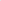 Planowane przedsięwzięcie będzie polegało na budowie, rozbudowie i przebudowie ul. Do Lasku (odc. ok. 1025 m), ul. Do Boru (odc. ok. 500 m), ul. Sosnowej (odc. ok. 740 m),                   ul. Wyzwolenia (odc. ok. 43 m), ul. Spacerowej (odc. ok. 428 m), ul. Sportowej (odc. ok. 285 m), ul. Wypoczynkowej (odc. ok. 33 m) i ul. Szczyrkowskiej (odc. ok. 24 m) wraz z budową zintegrowanego układu szlaków rowerowych. Projektowana inwestycja będzie zlokalizowana w województwie śląskim, powiecie bielskim, w gminie Wilkowice, w miejscowościach: Wilkowice oraz częściowo Bystra i Meszna.W ramach zamierzenia przewiduje się m. in. budowę, rozbudowę i przebudowę ww. dróg wraz z wyposażeniem technicznym (urządzenia odwadniające oraz odprowadzające wodę, urządzenia oświetleniowe, obiekty i urządzenia obsługi uczestników ruchu, urządzenia techniczne drogi, kanały technologiczne w pasie drogowym), budowę ciągu pieszego przy boisku, budowę kładki pieszo-rowerowej nad potokiem Mesznianka I (stanowiącym dopływ głównego cieku Mesznianka), przebudowę przepustów oraz budowę miejsc postojowych. Omawiane drogi istnieją już obecnie, w większości mają nawierzchnię bitumiczną. Ulica Do Lasku ma nawierzchnię bitumiczną (do ok km 0+700), natomiast w dalszym przebiegu nawierzchnię gruntową, ul. Spacerowa jest drogą o nawierzchni gruntowej.Celem przedsięwzięcia jest poprawa dostępności komunikacyjnej do budowanego                           wg odrębnego zadania Centrum Sportu i Rekreacji w Wilkowicach przy ul. Do Lasku poprzez budowę, rozbudowę i przebudowę sąsiadujących dróg publicznych,                                       w szczególności z uwzględnieniem bezpiecznego ruchu pieszego i rowerowego.Realizacja inwestycji będzie wymagała wycinki łącznie ok. 124 szt. drzew pojedynczych oraz około 0,7 ha obszarów leśnych. W ramach działań rekompensujących częściowo utraconą zieleń oraz chroniących cenne siedliska przyrodnicze planuje się nasadzenia drzew    i krzewów na granicy płatów siedlisk, w które ingerowano, w pasie 1 m w celu odtworzenia właściwego składu gatunkowego. Nasadzenia te częściowo przejmą funkcję usuniętej zieleni.Oddziaływanie na wody cieków na etapie robót budowlanych będzie krótkotrwałe i będzie miało odwracalny charakter. W związku z powyższym nie dojdzie do trwałego i znaczącego negatywnego wpływu na elementy biologiczne oraz hydromorfologiczne cieku.Na etapie realizacji przedsięwzięcia przewidziano także inne działania minimalizujące oddziaływanie na środowisko, takie jak: transport materiałów sypkich pojazdami wyposażonymi w opończe ograniczające pylenie, zraszanie placu budowy wodą (w razie potrzeb), stosowanie nawierzchni utwardzonych lub materiałów izolujących na terenie baz materiałowych oraz miejsc przeznaczonych do tankowania maszyn i sprzętu, ich postoju lub napraw, zastosowanie sprawnych technicznie maszyn i urządzeń, organizacja zaplecza sanitarnego, zapewnienie zgodnej z przepisami prawa gospodarki odpadami. Po zakończeniu prac budowlanych należy wykonać prace porządkowe.Z uwagi na zakres przedsięwzięcia nie przewiduje się znaczącego oddziaływania                            na środowisko na etapie eksploatacji. Przedsięwzięcie nie będzie znacząco oddziaływać na stan środowiska gruntowo-wodnego dzięki zastosowaniu następujących rozwiązań:                         - szczelnej nawierzchni projektowanego układu drogowego, - ujęcia wód opadowych i roztopowych w system odwodnienia wyposażony w system podczyszczający (wpusty uliczne z osadnikami zawiesin), - prowadzenia bieżących konserwacji systemu odwodnienia, -  ograniczenia do niezbędnego minimum stosowanych środków do eliminacji śliskości nawierzchni.Realizacja przedsięwzięcia przyczyni się do poprawy płynności ruchu i stanu nawierzchni,                        a co za tym idzie warunków użytkowania drogi i jej oddziaływania na środowisko, w tym jakość powietrza oraz klimat akustyczny terenów sąsiadujących.Projektowana inwestycja znajduje się poza formami ochrony przyrody. Najbliżej zlokalizowanymi obszarami chronionymi są Park Krajobrazowy Beskidu Śląskiego położony w odległości ok. 0,85 km (otulina w odl. 0,02 km) oraz Park Krajobrazowy Beskidu Małego położony w odległości ok. 1.36 km (otulina w odl. 0,51 km) od terenu inwestycji. Obszary Parków pokrywają się częściowo również z obszarami Natura 2000 Beskid Śląski PLH240005 (w odległości ok. 0,63 km od inwestycji) oraz Beskid Mały PLH240023 (w odl. ok. 3,51 km). Przedmiotowa rozbudowa dróg gminnych nie będzie generowała zagrożenia dla ww. obszarów Natura 2000 ani przedmiotów ich ochrony. Rozbudowywane ulice                        są zlokalizowane poza korytarzami ekologicznymi czy lokalnymi szlakami migracji dużych zwierząt (jak np. wilk czy ryś). Pomiędzy terenem inwestycji a obszarami Natura 2000 występuje zabudowa. Oddziaływanie inwestycji będzie miało lokalny charakter. Podsumowując, biorąc pod uwagę w szczególności rodzaj, cechy i skalę możliwego oddziaływania przedsięwzięcia na środowisko przyrodnicze, lokalizację przedsięwzięcia,                 a także aktualny stan środowiska przyrodniczego na terenie realizacji inwestycji i w obszarze jej oddziaływania oraz możliwości ograniczenia tego oddziaływania stwierdzono, że dla przedmiotowego zamierzenia nie zachodzi konieczność przeprowadzenia oceny oddziaływania na środowisko, w odniesieniu do wpływu na środowisko przyrodnicze. Przy zastosowaniu działań minimalizujących określonych w niniejszej decyzji planowane przedsięwzięcie nie spowoduje znaczącego negatywnego oddziaływania na środowisko                     i zdrowia ludzi, zarówno na etapie realizacji jak i eksploatacji.Z uwagi na skalę inwestycji i odległość od granicy państwa (ok. 30 km) nie przewiduje się oddziaływania transgranicznego.Strony postępowania na każdym etapie były powiadamiane o toczącym się postepowaniu administracyjnym zgodnie z art. 10 i art. 61 § 4 Kodeksu postępowania administracyjnego                i nie wniosły żadnych uwag i zastrzeżeń.Informacja o niniejszej decyzji została podana do publicznej wiadomości przez umieszczenie na tablicy ogłoszeń w Urzędzie Gminy w Wilkowicach przy ul. Wyzwolenia 25 oraz             na stronie Biuletynu Informacji Publicznej Urzędu Gminy Wilkowice. Charakterystyka przedsięwzięcia jest załącznikiem niniejszej decyzji.     Pouczenie           Od niniejszej decyzji służy odwołanie do Samorządowego Kolegium Odwoławczego            w Bielsku-Białej za pośrednictwem Wójta Gminy Wilkowice w terminie 14 dni od dnia doręczenia decyzji.W trakcie biegu terminu do wniesienia odwołania strony mogą się zrzec się prawa                 do wniesienia odwołania wobec organu administracji publicznej, który wydał decyzję.Z dniem doręczenia organowi administracji publicznej oświadczenia  o zrzeczeniu się prawa do wniesienia odwołania przez stronę postępowania, decyzja staje się ostateczna                      i prawomocna, co oznacza, iż decyzja podlega  wykonaniu i brak jest możliwości zaskarżenia decyzji do Wojewódzkiego Sądu Administracyjnego.Nie jest możliwe skuteczne cofnięcie oświadczenia o zrzeczeniu się prawa do wniesienia odwołania.Jeżeli niniejsza decyzja została wydana  z naruszeniem przepisów postępowania,                                a konieczny do wyjaśnienia zakres sprawy ma istotny wpływ na jej rozstrzygnięcie,                             na wniosek strony zawarty w odwołaniu, organ odwoławczy przeprowadza postępowanie wyjaśniające w zakresie niezbędnym do rozstrzygnięcia sprawy.Stosownie do art.7 pkt 2 ustawy z dnia 16 listopada 2006 r. o opłacie skarbowej ( t.j. (Dz.U.                            z 2019 r. poz.1000) nie pobrano opłaty skarbowej.Otrzymują:pełnomocnik - Pani Justyna Pogan INVESTEKO, 41-600 Świętochłowice ul. Wojska Polskiego 16 G,Regionalny Dyrektor Ochrony Środowiska w KatowicachPaństwowy Powiatowy Inspektor Sanitarny w Bielsku-BiałejPaństwowe Gospodarstwo Wodne Wody Polskie, Zarząd Zlewni  w Katowicachpozostałe strony postępowania zgodnie z  art. 49 Kpasporządziła Krystyna SkowrońskaLp. Przybliżona lokalizacja wyłączeń lokalizacji baz materiałowosprzętowychPrzybliżona lokalizacja wyłączeń lokalizacji baz materiałowosprzętowychStronalewa-L,prawa-PStronalewa-L,prawa-PDodatkowe uwarunkowania (przyczyna wyłączenia)ul. Sosnowaul. Sosnowaul. Sosnowa1.od 0+315 - 0+500od 0+315 - 0+500PPsiedlisko 91EO oraz sąsiedztwo siedliska rozrodu i bytowania płazów2.od 0+200 - 0+500od 0+200 - 0+500LLobszar leśnyul. Do Laskuul. Do Laskuul. Do Lasku1.od 0+600 - 0+720od 0+600 - 0+720LLobszar leśny2.od 0+720 - 0+850od 0+720 - 0+850LLsiedlisko 91703.od 0+850 - 1 +050  Lobszar leśny4.od 1+050 - 1+084  Lsiedlisko 91EOul. Spacerowaul. Spacerowaul. Spacerowaul. Spacerowa1.od 1+084 - 1+110Lsiedlisko 91EO oraz sąsiedztwo cieku Mesznianka